2023-2024-2《技术创新管理（英语）（在线）》课程选课及学习注意事项各位同学：《技术创新管理（英语）（在线）》（课程号：00X010043和GLXC08T0C）为任选课，在中国大学慕课平台第二轮开课。与传统课堂授课不同，该课程全程采用线上教学的方式进行。课程通过平台为各位学习者提供包括视频、PPT、案例等各种学习资源，并提供讨论区方便师生之间的交流。下面是该课程选课及学习的注意事项：1.在南京邮电大学教务系统中选择《技术创新管理（在线）》（课程号：00X010043和GLXC08T0C），本课程选课上限为500人；2.在中国大学慕课网注册并选课（网址：https://www.icourse163.org/spoc/course/NJUPT-1465516163），注册的昵称需要采用“NJUPT学号姓名”的格式，例如：NJUPTB16111201张平；在中国大学慕课网选课成功后，进入《技术创新管理》课程页面，在该页面的左边的“慕课堂”选项选择该课程的慕课堂，慕课堂的课堂码：8KX49W。由于隐私保护的需要，同学们只有加入慕课堂，课程组才能看到大家的成绩，请一定注意！！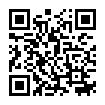 3.课程的开课时间为2024年2月26日，考试结束成绩确认后课程结束。课程开课后，学习者需要在线学习，及时观看视频和PPT，参与案例的讨论，完成作业、单元测验与互评，提醒大家作业和测验都有截止日期，请务必在截止日期前完成；4.课程学习过程中，系统将会提醒每一位学习者本课程的进度及需要完成的各项学习任务；课程组也将通过公告的方式再次提醒关键时间节点；请每位同学微信关注，以便获得系统及时提醒；同时，本课程设置有QQ技术创新管理任选课群：619587798，加入该群时，请注意修改昵称为学号姓名，任选课的学生务必请加入，会及时通知各种重要信息；5.本课程最终成绩为线上总成绩，不安排线下考试，具体细节请查看公告。如果期末成绩不合格的，已有平时成绩的可以申请课程论文。其中：线上总成绩=参与讨论（20％）+期中测验（20%）和作业（10％）+期末线上考核（50%），请以线上的实际比例为准。参与讨论在期末线上考核结束前（非课程结束前）均可进行；单元测验和作业、期末线上考核均有明确的起止时间要求，截止时间后无法操作。技术创新管理（在线）课程组                                             2024年2月26日